Projekt uchwały z dnia 12.05.2021 r.UCHWAŁA NR XLIX/____/2021RADY MIEJSKIEJ W ROGOŹNIEz dnia 26 maja 2021 r.w sprawie wyrażenia zgody na wydzierżawienie części działki nr 1807/6 położonej                        w miejscowości Rogoźno w trybie bezprzetargowym.Na podstawie art.18 ust.2.pkt 9 lit. a ustawy z dnia 8 marca 1990 r. o samorządzie gminnym (j.t.Dz.U.                   z 2020 poz.713 z późn. zm.) oraz art. 37 ust.4 ustawy z dnia 21 sierpnia 1997 r. o gospodarce nieruchomościami (t.j. Dz.U. z 2020 r., poz.1990 z późn. zm.) w związku z § 4 pkt 2 Uchwały Nr XXV/235/2016 Rady Miejskiej w Rogoźnie z dnia 27 kwietnia 2016 r. (Dz.Urzęd.Woj. Wlkp., poz.3114 z późn. zm. z dnia 02.05.2016 r.) w sprawie zasad gospodarowania nieruchomościami Gminy Rogoźno.Rada Miejska uchwala , co następuje:§ 1.Wyraża się zgodę na wydzierżawienie w trybie bezprzetargowym części działki nr 1807/6  o pow. 340 m2 wraz z budynkiem gospodarczym,  położonym w Rogoźnie na okres 3 lat.§ 2.Wykonanie uchwały powierza się Burmistrzowi Rogoźna.§ 3.Uchwała wchodzi w życie z dniem podpisania.UZASADNIENIE DO UCHWAŁA NR XLIX/____/2021RADY MIEJSKIEJ W ROGOŹNIEz dnia 26 maja 2021 r.w sprawie wyrażenia zgody na wydzierżawienie części działki nr 1807/6 położonej                        w miejscowości Rogoźno w trybie bezprzetargowym..Zgodnie z art.18 ust.2.pkt 9 lit. a ustawy z dnia 8 marca 1990 r. o samorządzie gminnym (j.t.Dz.U.                   z 2020 poz.713 z późn. zm.) oraz art. 37 ust.4 ustawy z dnia 21 sierpnia 1997 r. o gospodarce nieruchomościami (t.j. Dz.U. z 2020 r., poz.1990 z późn. zm.) ustawodawca nałożył obowiązek podjęcia uchwały Rady w przypadku, gdy po umowie dzierżawy zawartej na czas oznaczony do lat 3, strona zawiera kolejną umowę, której przedmiotem są te same nieruchomości gruntowe. Dotychczasowy dzierżawca złożył o ponowne wydzierżawienie przedmiotowej nieruchomości                        z wykorzystaniem terenu na ogród przydomowy wraz z budynkiem gospodarczym.W nawiązaniu do powyższego podjęcie przez Radę Miejską niniejszej uchwały jest w pełni uzasadnione.ZAŁĄCZNIK DO PROJEKTU UCHWAŁY DO UCHWAŁA NR XLIX/____/2021RADY MIEJSKIEJ W ROGOŹNIEz dnia 26 maja 2021 r.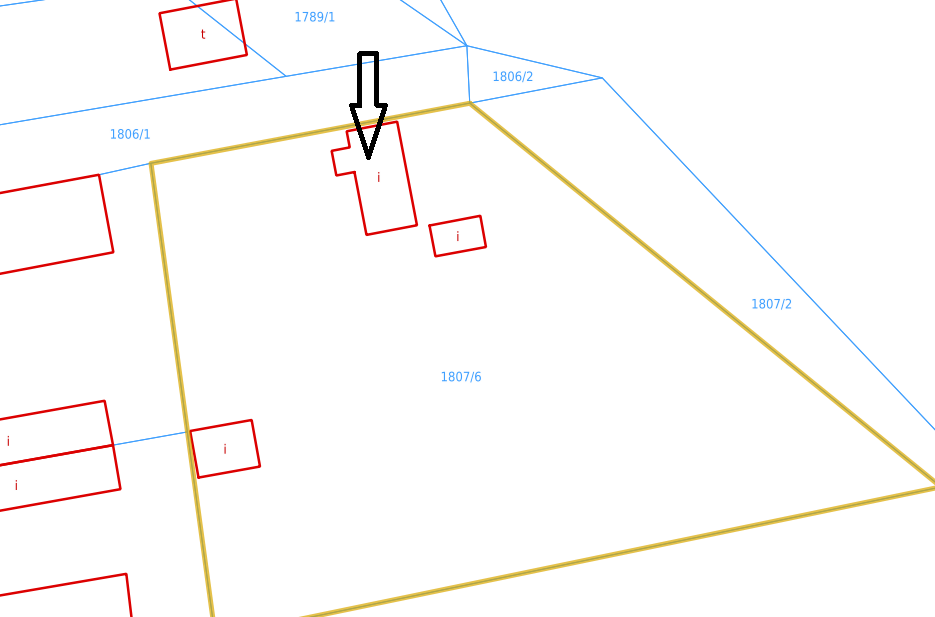 